АДМИНИСТРАЦИЯ ГОРОДА ИШИМА
ПОСТАНОВЛЕНИЕ17 февраля 2020 г.        	                             	   	                                  № 107	В соответствии со статьей 168 Жилищного кодекса Российской Федерации, постановлением Правительства Тюменской области от 15.12.2014 № 640-п «Об установлении порядка применения критериев при определении в региональной программе очередности проведения капитального ремонта общего имущества в многоквартирных домах и определении порядка установления необходимости проведения капитального ремонта общего имущества в многоквартирном доме и принятия решений о внесении изменений в региональную программу и (или) подпрограмму капитального ремонта общего имущества в многоквартирных домах Тюменской области» (далее – Региональная программа и (или) подпрограмма капитального ремонта), заключениями по результатам технического диагностирования внутридомового газового оборудования в многоквартирных домах:1.	Установить отсутствие необходимости повторного оказания услуг и (или) выполнения работ по капитальному ремонту внутридомовых инженерных систем газоснабжения общего имущества в многоквартирных домах в срок, установленный Региональной программой и (или) подпрограммой капитального ремонта общего имущества в многоквартирных домах Тюменской области на 2015-2044 годы, утвержденной распоряжением Правительства Тюменской области от 15.12.2014 №2224-рп.2.	Перенести срок капитального ремонта системы газоснабжения в многоквартирных домах на более поздний срок, согласно приложению.3.	Опубликовать настоящее постановление в сетевом издании «Официальные документы города Ишима» (http://ishimdoc.ru) и разместить его на официальном сайте муниципального образования городской округ город Ишим.4. 	Направить копию постановления в адрес НО «Фонд капитального ремонта многоквартирных домов Тюменской области». 5.	Контроль за исполнением настоящего постановления возложить на заместителя Главы города по городскому хозяйству.Глава города                                                                                       Ф.Б. ШишкинПереченьмногоквартирных домов, в отношении которых установлена необходимость переносаустановленного срока капитального ремонта системы газоснабжения*- региональная программа капитального ремонта общего имущества в многоквартирных домах Тюменской области на 2015-2044 годы, утвержденная распоряжением Правительства Тюменской области от 15.12.2014 №2224-рп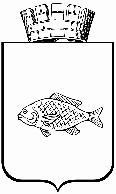 Об отсутствии необходимости повторного оказания услуг и (или) выполнения работ по капитальному ремонту общего имущества в многоквартирных домах и о необходимости переноса установленного срока капитального ремонта в многоквартирных домах Приложение к постановлению администрации города Ишима от 17 февраля 2020 года № 107№ п/пАдрес многоквартирного домаСрок выполнения капитального ремонта системы газоснабжения в соответствии с региональной программой* (по состоянию на 01.07.2019Заключение специализированной организацииСрок выполнения капитального ремонта системы газоснабжения в соответствии с заключением специализированной организацииСрок выполнения капитального ремонта системы газоснабжения в соответствии с заключением специализированной организацииСрок выполнения капитального ремонта системы газоснабжения в соответствии с заключением специализированной организации№ п/пАдрес многоквартирного домаСрок выполнения капитального ремонта системы газоснабжения в соответствии с региональной программой* (по состоянию на 01.07.2019Заключение специализированной организацииПлановые годы проведения капитального ремонта в региональной программе*в т.ч:проведение технического диагностирования (год)Проведение капитального ремонта (год)1ул. Большая Садовая, д. 222018-2020ООО «Эгида» № 2021-2044202320242ул. К. Маркса, д. 902018-2020ООО «Эгида» № 2021-2044202320243ул. К. Маркса, д. 922018-2020ООО «Эгида» № 2021-2044202220234 ул.  Береговая, д. 352018-2020ООО «Эгида» № 2021-2044202320245ул. Большая, д. 1692018-2020ООО «Эгида» № 2021-2044202320246ул. Большая, д. 1812018-2020ООО «Эгида» № 2021-2044202320247ул. Корушина, д. 182018-2020ООО «Эгида» № 2021-2044202320248ул. Малая Садовая, д. 1082018-2020ООО «Эгида» № 2021-2044202320249ул. Паровозная, д. 802018-2020ООО «Эгида» № 2021-20442023202410ул. Рокоссовского, д. 242018-2020ООО «Эгида» № 2021-20442023202411 ул. Омская, д. 402018-2020ООО «Эгида» № 2021-20442023202412ул. Красная Заря, д. 682018-2020ООО «Эгида» № 2021-20442023202413ул. Корушина, д. 11б2018-2020ООО «Эгида» № 2021-20442023202414 ул. Чехова, д. 106, корп. 12018-2020ООО «Эгида» № 2021-20442023202415ул. Чехова, д. 102Б2018-2020ООО «Эгида» № 2021-20442023202416ул. Республики, д. 76а2018-2020ООО «Эгида» № 2021-20442023202417 ул. Омская, д. 412018-2020ООО «Эгида» № 2021-20442023202418 ул. Малая Садовая, д. 1242018-2020ООО «Эгида» № 2021-20442023202419ул. К. Маркса, д. 612018-2020ООО «Эгида» № 2021-20442022202320 ул. К. Маркса, д. 652018-2020ООО «Эгида» № 2021-20442023202421ул. Красная Заря, д. 622018-2020ООО «Эгида» № 2021-20442023202422ул. Красная Заря, д. 662018-2020ООО «Эгида» № 2021-20442023202423ул. Красная Заря, д. 68а2018-2020ООО «Эгида» № 2021-20442023202424ул. Малая Садовая, д. 1062018-2020ООО «Эгида» № 2021-20442023202425ул. Большая, д. 1632018-2020ООО «Эгида» № 2021-20442023202426ул. К. Маркса, д. 352018-2020ООО «Эгида» № 2021-20442023202427ул. Деповская, д. 2202018-2020ООО «Стройгаз» от 12.02.2020 года № 86-04-19-КД2021-20442022202328ул. К. Маркса, д. 4а2018-2020ООО «Стройгаз» от 12.02.2020 года № 86-08-19-КД2021-20442022202329ул. Казанская, д. 392018-2020ООО «Стройгаз» от 12.02.2020 года № 86-03-19-КД2021-20442022202330ул. Красноярская, д. 652018-2020ООО «Стройгаз» от 12.02.2020 года № 86-05-19-КД2021-20442022202331ул. Ленина, д. 22018-2020ООО «Стройгаз» от 12.02.2020 года № 86-15-19-КД2021-20442022202332ул. Луначарского, д. 1012018-2020ООО «Стройгаз» от 12.02.2020 года № 86-09-19-КД2021-20442022202333ул. Луначарского, д. 152018-2020ООО «Стройгаз» от 12.02.2020 года № 86-13-19-КД2021-20442022202334ул. Луначарского, д. 272018-2020ООО «Стройгаз» от 12.02.2020 года № 86-12-19-КД2021-20442022202335ул. Луначарского, д. 472018-2020ООО «Стройгаз» от 12.02.2020 года № 86-10-19-КД2021-20442022202336ул. Малая Садовая, д. 472018-2020ООО «Стройгаз» от 12.02.2020 года № 86-16-19-КД2021-20442023202437ул. Просвещения, д. 42018-2020ООО «Стройгаз» от 12.02.2020 года № 86-11-19-КД2021-20442022202338ул. Пономарева, д. 142018-2020ООО «Стройгаз» от 12.02.2020 года № 86-14-19-КД2021-20442022202339ул. Чайковского, д. 402018-2020ООО «Стройгаз» от 12.02.2020 года № 86-18-19-КД2021-20442022202340ул. Чайковского, д. 422018-2020ООО «Стройгаз» от 12.02.2020 года № 86-17-19-КД2021-204420222023